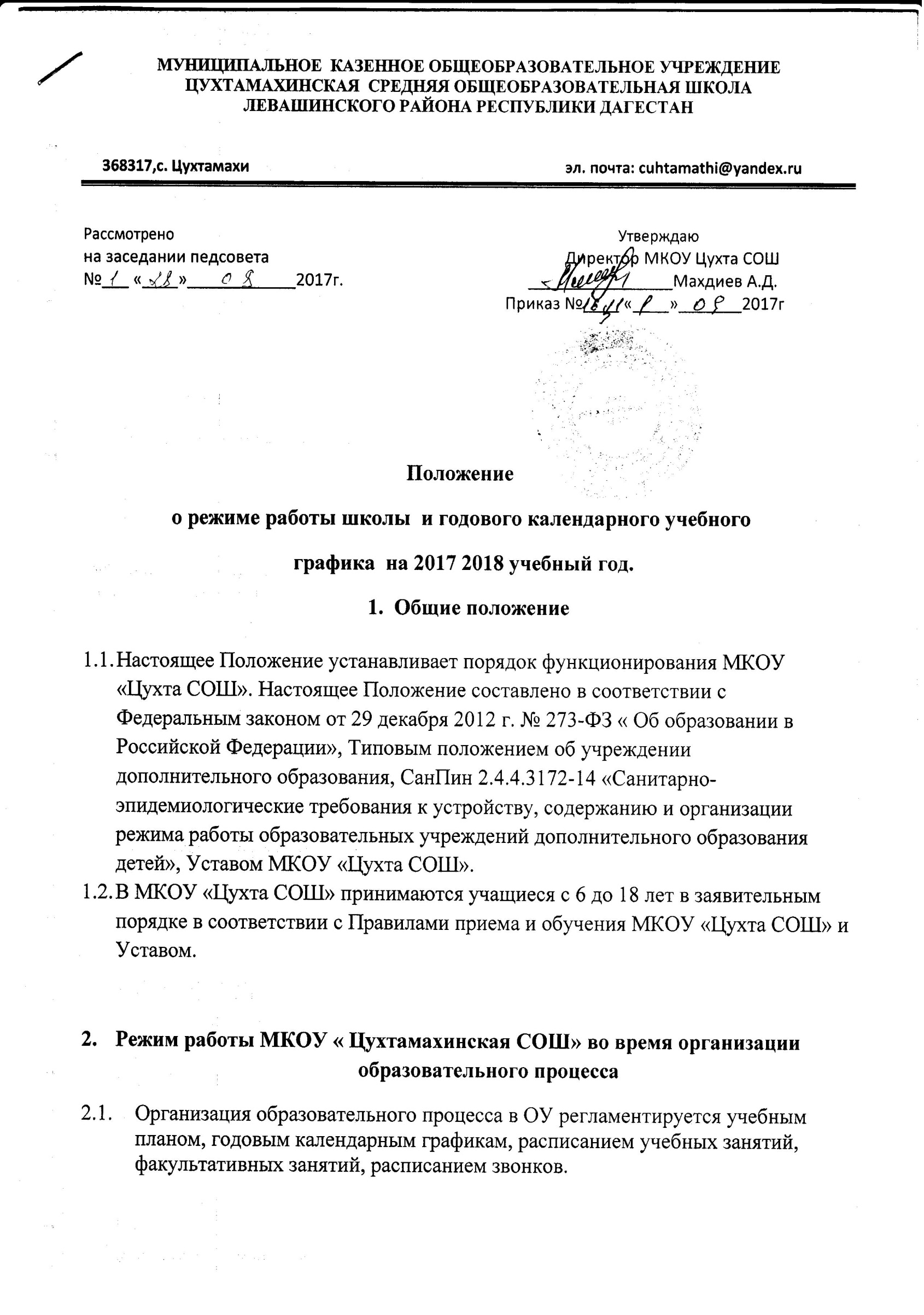 Продолжительность 2017-2018 учебного года в МКОУ «Цухтамахинская СОШ»:Начало учебного года- 01.09.2017г.Продолжительность- Количество классов в каждой параллели:1 классы –   12 классы –   23 классы –   24 классы –   15 классы –   26 классы –   1	Всего-157 классы –   28 классы –   19 классы –   110 классы – 111 классы – 1Регламентация образовательного процесса на 2017-2018 учебный год:Каникулы в течение 2017-2018 учебный год:30 календарных дней в течение учебного года для обучающихся 2-11 классов;       30 календарных дней в течение учебного года для обучающихся 1 класса. Дополнительные каникулы ( 7 календарных дней) в  третьей четверти (февраль) для распределения равномерной нагрузки в соответствии с возрастными особенностями обучающихся;летние каникулы для учащихся 2-8,10 классов начинаются  с 01.06.2018г.  по 31.08.2018гПраздничные выходные дни в 2017- 2018  учебном году:15 сентября- День единства народов Дагестана4 ноября- День народного единства1, 2, 3, 4, 5, 6 и 8 января - Новогодние каникулы
7 января - Рождество Христово
23 февраля - День защитника Отечества
8 марта - Международный женский день
1 мая - Праздник Весны и Труда
9 мая - День ПобедыРегламентация образовательного процесса на день:МКОУ «Цухтамахинская СОШ» работает в 2 сменыПродолжительность уроков составляет:             1-е классы                                                            2-е-11-е классы     - I-е полугодие- 35 минут,                                               понедельник- суббота  - 45 мин                                                             - II –е полугодие – 45 минут                                                                     Школа учится с 8.00 ч. до 18.30 ч.Регламентация образовательного процесса на неделю:Продолжительность рабочей недели: 5 дневная неделя – для 1-х классов.Продолжительность рабочей недели: 6 дневная неделя – для 2-11-х классов.Продолжительность учебных занятий, перемен, внеклассных занятий.Расписание звонков для 1 класса:Расписание звонков для 2-е – 11-е классы: 2.9.    Организация внеурочной деятельности: Внеурочная деятельностьВ учебном плане школы количество часов, отведенных на проведение отдельных предметов, не может быть ниже количества часов, определенных примерным государственным учебным планом;Учебная нагрузка обучающихся не должна превышать:а) для обучающихся 1 классов - 4-х уроков в день в неделю 5-ти уроков;б) для обучающихся 2-4 классов – 5-ти уроков в день;в) для обучающихся 5-6 классов – 6-ти уроков в день;г) для обучающихся 7-11 классов – 7 –ми уроков в день.1. Перед началом каждого урока подается звонок. По окончании урока учитель и обучающиеся выходят из кабинета. Классные руководители и учителя во время перемен дежурят в коридоре и вестибюле, обеспечивая дисциплину обучающихся, а также несут ответственность  за поведение детей на всех переменах.2. Дежурство по ОУ педагогов, классных коллективов и их классных руководителей осуществляется в соответствии с « Положением о дежурстве» и определяется графиком дежурств, составленным заместителем директора по воспитательной работе в начале каждого полугодия и утверждается директором ОУ.3. Время начала работы каждого учителя- за 10 минут до начала своего урока, в начальной школе за  15 минут.4. Организацию образовательного процесса осуществляют учителя, педагоги и специалисты в соответствии с перечнем обязанностей, установленных « Должностной инструкцией».5. Педагогам категорически запрещается вести прием родителей во время уроков. Встречи педагогов и родителей обучающихся осуществляется на переменах или вне уроков педагога по предварительной договоренности.6. Категорически запрещается отпускать обучающихся с уроков на различные мероприятия (репетиции, соревнования) без разрешения администрации школы.7. Категорически запрещается удаление обучающихся  из класса, моральное или физическое воздействие на обучающихся.8Категорически запрещается выставление итоговых оценок или их изменение после даты, указанной в приказе об окончании четверти (полугодия). Перенос аттестации по уважительным причинам может быть разрешен только по заявлению родителей (законных представителей) обучающихся.9. Изменения в расписании разрешается вносить только по письменному заявлению учителя с разрешением директора или лица, его замещающего. Категорически запрещается производить замену уроков по договоренности между учителями без разрешения администрации школы.                           3.	Организация воспитательного процесса в ОУ.3.1.	Организация воспитательного процесса в ОУ регламентируется расписанием работы кружков, секций, походов, выходов с детьми на внеклассные мероприятия за пределы школы разрешается только после издания соответствующего приказа директора школы. Ответственность за жизнь и здоровье детей при проведении подобных мероприятий несет учитель, воспитатель, который назначен приказом директора.3.2.	Работа спортивных секций, кружков, кабинета информатики допускается только по расписанию, утвержденному приказом директора.3.3.	График питания обучающихся, дежурства по школе утверждается директором школы ежегодно.3.4.	Выход на работу учителя или любого сотрудника школы после болезни возможен только по предъявлению директору больничного листа.3.5.	В ОУ с целью профилактики утомления, нарушения осанки, зрения обучающихся должно проводиться на уроках физкультурные минутки и гимнастика для глаз при обучении письму, чтению, математике.3.6.	Изменения в режиме работы ОУ определяется приказом директора школы в соответствии с нормативно-правовыми документами в случаях объявления карантина, приостановления образовательного процесса в связи с понижением температуры. 3.7.	Во время перемен за поведение детей в школе, санитарное состояние и сохранность имущества кабинета и прилегающей территории несут ответственность классный руководитель и учитель , который ведет урок по расписанию.3.8.	Ответственность за поддержание порядка и чистоты в школе во время учебного дня несут дежурный учитель и дежурный администратор, который назначается директором школы согласно графику.3.9.	Вменить в обязанность дежурных классов обеспечить дисциплину учеников, санитарное состояние, сохранность школьного имущества:- I пост- вестибюль;- II- пост- столовая;-III- пост- коридор (левая сторона);- IV- пост – коридор (правая сторона). Начало дежурства 1смена  – 07.50 ч., время окончания- 13.30 ч.; 2 смена –13.20 ч., время окончания – 18.30 ч. Передача дежурства в последний день дежурства.3.10.	С целью поддержания чистоты в школе считать обязательным сменную обувь с 1 декабря по 31 мая. Контроль  за наличие сменной обуви возложить на классного руководителя.3.11.	Генеральную уборку классов систематически проводить 1 раз в четверть.3.12.	За сохранность учебного кабинета и имеющего в нем имущества несет ответственность учитель,  за которым закреплен кабинет.3.13.	Контроль за сохранностью школьной мебели и учебного оборудования возложить на зам директора по хозяйственной части путем проведения рейда проверки 1 раз в течении учебной четверти.3.14.	Контроль за сохранность спортивного инвентаря и порядком в спортзале возложить на учителей физической культуры.3.15.	Курение учащихся в учебном здании и на ее территории категорически запрещается. Контроль за выполнение данного правила возложить на классных руководителей.3.16.	Обязать учащихся соблюдать деловую форму в соответствии с положением о школьной форме. Не допускать излишеств в употреблении косметических средств. Контроль  возложить на классных руководителей.3.17.	Категорически запрещается пользоваться мобильным телефоном во время уроков и внеклассных мероприятий. Во время занятий мобильный телефон должен быть  отключен.3.18.	Все обучающихся 3-9 классов аттестуются по четвертям, 10,11 классов - по полугодиям. Оценивание уровня знаний, умений и навыков, обучающихся и качество преподавания проводить в соответствии с  Положение: о текущем контроле, промежуточной аттестации, внутришкольным контроле.   3.19.	Государственную (итоговую) аттестацию в выпускных 9 и 11 классах и промежуточную итоговую аттестацию 2-8, 10 классов проводить в соответствии с нормативно- правовыми документами МО РФ, региональных и муниципальных органов управления образованием.3.20.	Режим рабочего времени и времени отдыха работников ОУ:Устанавливается 6- дневная рабочая неделя с выходным днем воскресеньем. Нормативная часть рабочего времени работника определяется в соответствии с трудовым законодательством и тарификационным списком, другая часть педагогической работы работников, требующая затрат рабочего времени, которая не конкретизирована по количеству часов, вытекает из их должностных обязанностей, предусмотренных Уставом и Правилами внутреннего трудового распорядка и регулируются графиками и планами работы и может быть связана с выполнением обязанностей, связанных с участием в работе педагогических, методических советов, с работой по проведению родительских собраний, консультаций, оздоровительных, воспитательных и других мероприятий предусмотренных образовательной программой.                                             4.Ведение документации.4.1. Всем педагогам приведении журнала следует руководствоваться Положение по ведению журнала.4.2. Внесение изменений в журналы ( зачисление и выбытие учеников)  производится только классный руководитель по приказу директора школы.Исправление оценок в классном журнале допускается по заявлению учителя и разрешению директора.      5.Режим работы учебно-вспомогательного и обслуживающего персонала.5.1. Режим работы учебно-вспомогательного и обслуживающего персонала определяется из расчета нормативного количества часов на ставку по шестидневной рабочей неделе, согласовывается с представителем профсоюзного комитета школы и утверждается директором.5.2. пропускной режим осуществляется в дневное время ответственным администратором; в ночное время- сотрудником охраны.5.3. Графики работы всех педагогических работников регламентируются Правилами внутреннего трудового распорядка и утверждаются приказом директора на текущий год.                   6. Режим работы в выходные и праздничные дни.Работа сотрудников в выходные и праздничные дни осуществляется в соответствии со статьями 111, 112 Трудового Кодекса РФ и регламентируется приказом директора.                       7. Режим работы ОУ в каникулярное время.В период осенних, зимних, весенних каникул педагогический и учебно-вспомогательный персонал работают согласно утвержденному плану работы, графиком работ с указанием видов деятельности, которую будет выполнять  педагог на каникулах. В этот период он может привлекать к педагогической, методической, организационной работе, связанной с реализацией образовательной программы в пределах установленного ему объема учебной нагрузки (педагогической нагрузки).                   8.Государственная (итоговая) аттестация обучающихся.Государственная (итоговая) аттестация обучающихся 9, 11 классов проводится за рамками учебного года в мае-июне 2018 года.Сроки проведения государственной (итоговой) аттестации устанавливаются Министерством образования и науки Российской Федерации.Класс Недели1322-3, 5-8, 1033,54,9,1133НаименованиечетвертиНачалоОкончаниеПродолжительностьКоличество каникулярных дней                                    На уровне начального общего образования                                     На уровне начального общего образования                                     На уровне начального общего образования                                     На уровне начального общего образования                                     На уровне начального общего образования I четверть01.09.201731.10.20178,5 недель10II четверть11.11.201730.11.20177 недель11III четверть1 класс11.12.201711.12.201719.02.201822.03.201817.02.201824.02.2018          10 недель           9 недель916IV четверть1,4 классы2,3 классы01.04.201801.04.201825.05.201831.05.2018           7,5 недель           8,5 недель На уровне основного общего образования На уровне основного общего образования На уровне основного общего образования На уровне основного общего образования На уровне основного общего образованияI четверть01.09.201731.10.20178,5 недель10II четверть11.11.201730.11.20177 недель11      III четверть11.12.201722.03.2018          10 недель9IV четверть5-8 классы9 класс01.04.201801.04.201831.05.201825.05.2018   8,5 недель   7,5 недель                                           На уровне среднего  общего образования                                           На уровне среднего  общего образования                                           На уровне среднего  общего образования                                           На уровне среднего  общего образования                                           На уровне среднего  общего образованияI четверть01.09.201731.10.20178,5 недель10II четверть11.11.201730.11.20177 недель11      III четверть11.12.201722.03.2018          10 недель9IV четверть10  класс11  класс01.04.201801.04.201831.05.201825.05.2018   8,5 недель   7,5 недель         Наименование                        четверти    Начало        Окончание ПродолжительностьОсенние01.11.201710.11.201710Зимние31.12.201710.01.201811Дополнительные для 1 класса19.02.201825.02.20187Весенние23.03.201831.03.20189УрокI-II-четвертьПеременаIII-IV- четверть    Перемена18.00-8.3510 мин8.00- 8.45        10мин28.45-9.2515 мин8.55- 9.4015 мин3  9.40-10.1510 мин9.55-10.4010 мин4 10.25-11.0010.50-11.35УрокI сменаПеременаII сменаПеремена108.00-08.4505 мин13.30-14.1505 мин208.50-09.3505 мин14.20-15.0505 мин309.40-10.2510 мин15.10-15.5510 мин410.35-11.2005 мин16.05-16.5005 мин511.25-12.1005 мин16.55-17.4005 мин612.15-13.0005 мин17.45-18.30713.05-13.50№Ф.И.О.руководителякружкаНазвание       кружкаКолич.часовв неделюДеньпроведенияВремяпроведения1Муртузалиева Заира МагомедовнаХуд. кружок5Вторник, среда, четвергпятница, суббота1200 -13001600 -17001200 -13001600 - 17001600 - 18002Нугаева Хамис МагомедовнаКружок математики2Пятница, суббота1500  - 15451500  - 15453Багандалиева Патимат АлиевнаКружок русского языка1Среда 1430 -15154Гапизова Разият ЯхъяевнаКружок русского языка1Понедельник1435 -15205Яхъяева Джамила МагомедовнаКружок русского языка3Среда, суббота,четверг1430 -15151400- 1445  1 450 – 15351400- 14456Зайпадинова Индира АбдулаеванКружок историиКружок обществознания11Четверг, вторник1430 -15151430 -1515